Victorian Behaviour Change CentreBehaviour Change Counselling and Therapy ServicesCertificate of CompletionBE THE CHANGE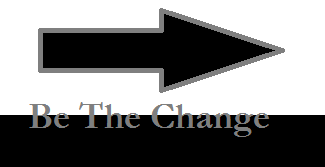 Men’s Family Violence Behaviour Change Program Referral FormDate: ________Client Address: 	Contact Numbers: Ph:	 Email Address (if wanted to be notified via email) ____________________________ 	 Is it OK to leave a message/SMS on these numbers?  Yes/NoReferral Information Current Correctional Order/End date?Type of Offending:Further Court Dates:Alcohol/Drug of Choice: 	Is the client currently in a relationship?:		Are there any current Intervention Order in place?  Yes/No		Other Relevant Information:Client Name:DOB:Referrer Details:Name: Agency:Has the client been informed of the referral? Yes/No